10.03.2022г. В онлайн режиме конференции ZOOM, в КГУ ОШ1 прошёл "Час руководителя" для 1-11 классов. В ходе собрания заместитель директора по воспитательной работе напомнила о профилактике правонарушения подростков. В настоящее время рост подростковой преступности тревожит многих родителей, педагогов, общественность. Вот почему профилактика этого явления сегодня актуально.Существует несколько видов юридической ответственности: Уголовная, административная, дисциплинарная. Психолог школы остановилась и дала рекомендации по Буллингу в школе и что делать родителям. так же на общешкольном собрании напомнили об сменной обуви и внешнему виду ученика.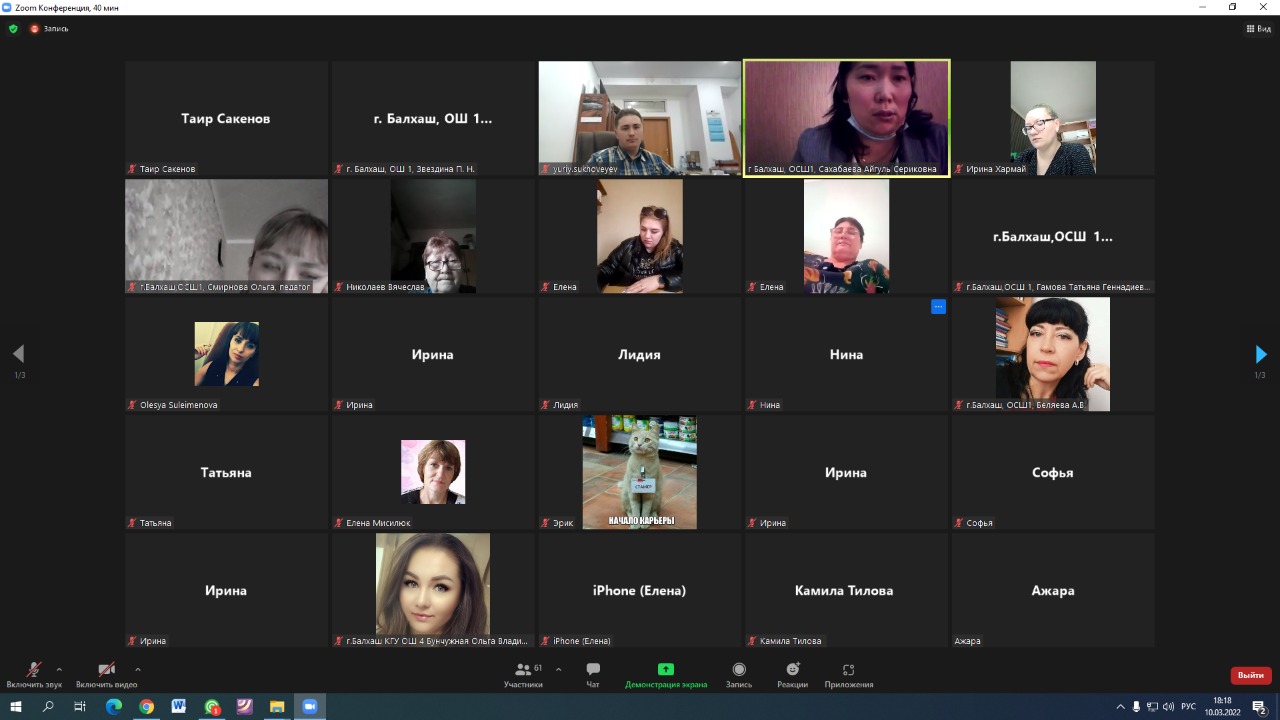 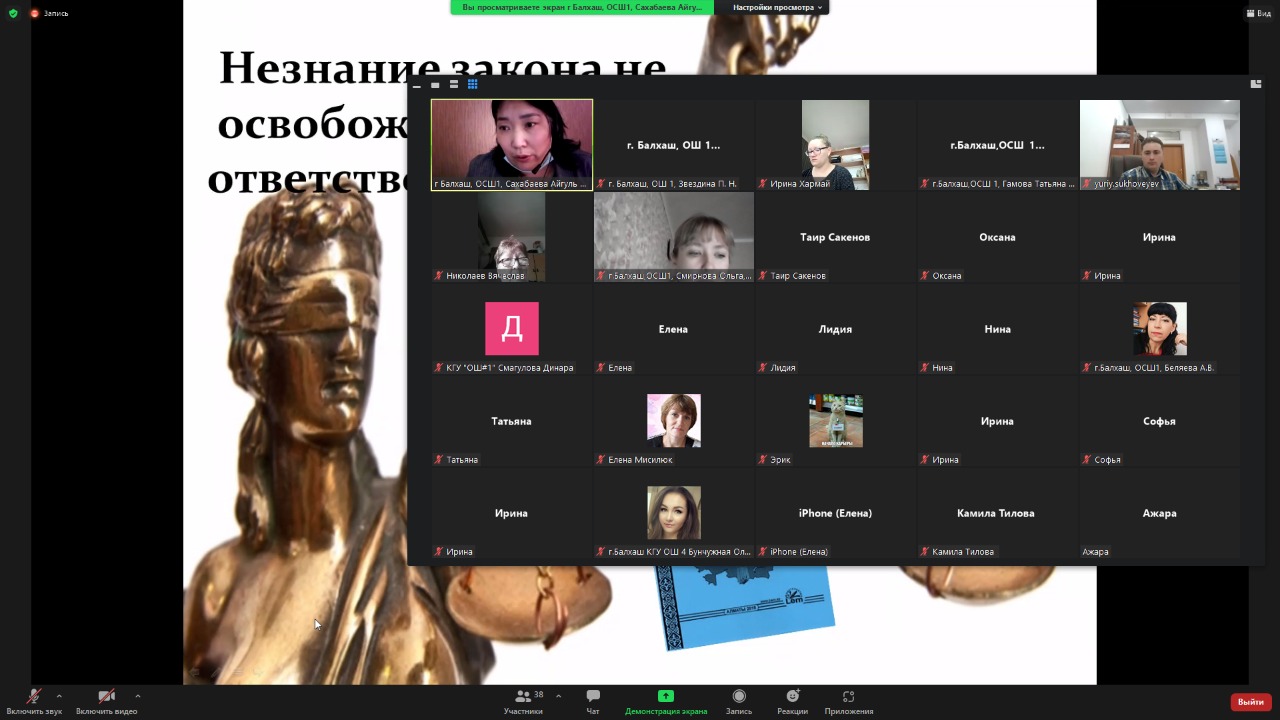 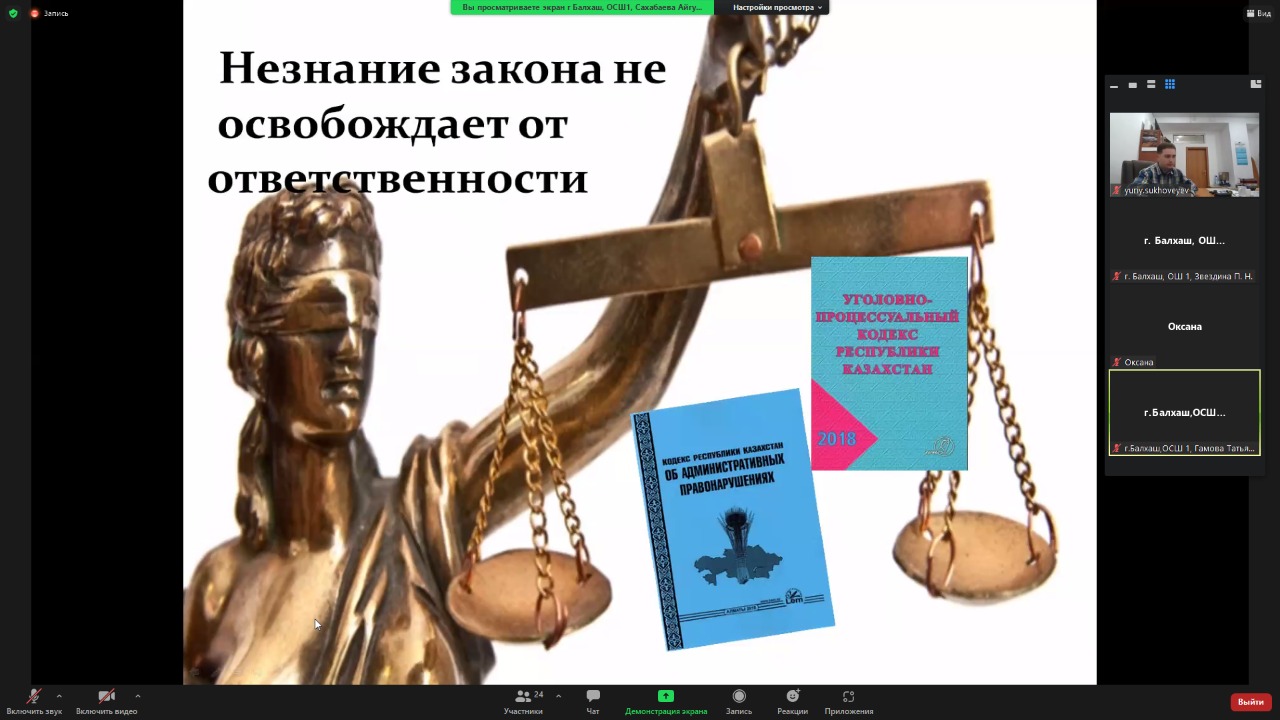 